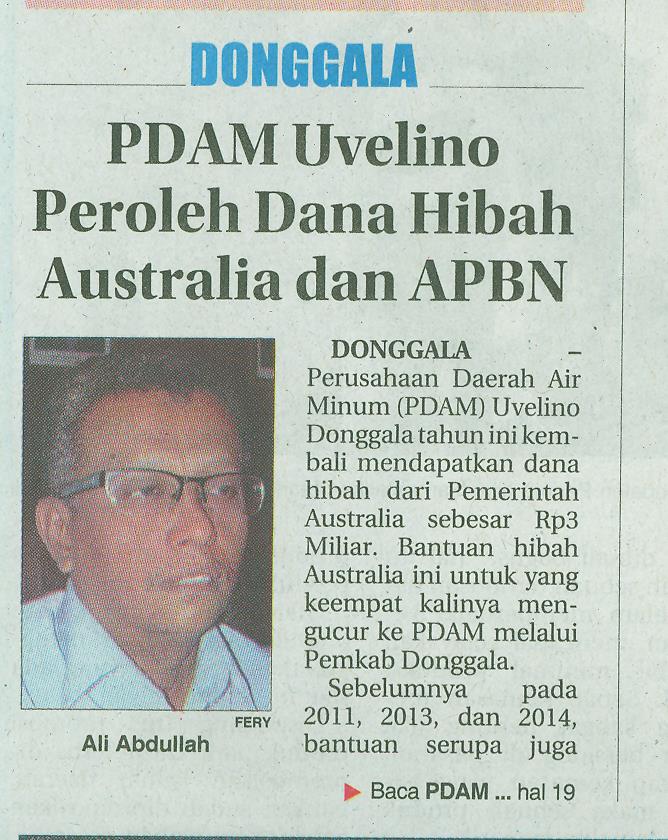 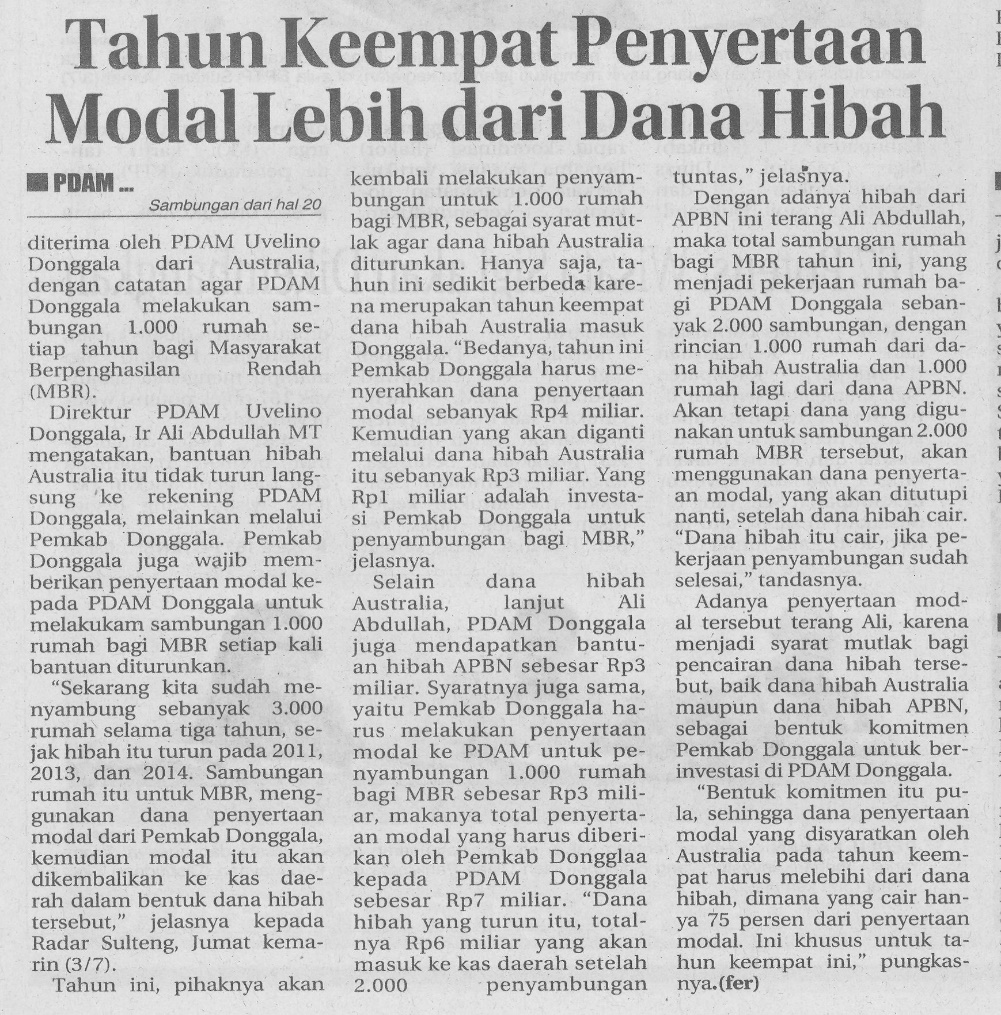 Harian    :Radar SultengKasubaudSulteng IHari, tanggal:Sabtu, 4 Juli 2015KasubaudSulteng IKeterangan:PDAM Uvelino Peroleh Dana Hibah Australia dan APBNKasubaudSulteng IEntitas:DonggalaKasubaudSulteng I